  	Chemistry Packet#9 Using Chemical FormulasEdmodo Group Code: ozm60q (http://www.edmodo.com)Class Website: http://mrgchem.weebly.comMr. Gutierrez’s email: gutierrezbr@elizabeth.k12.nj.usText Messaging Reminders: Text @aofchem to 23559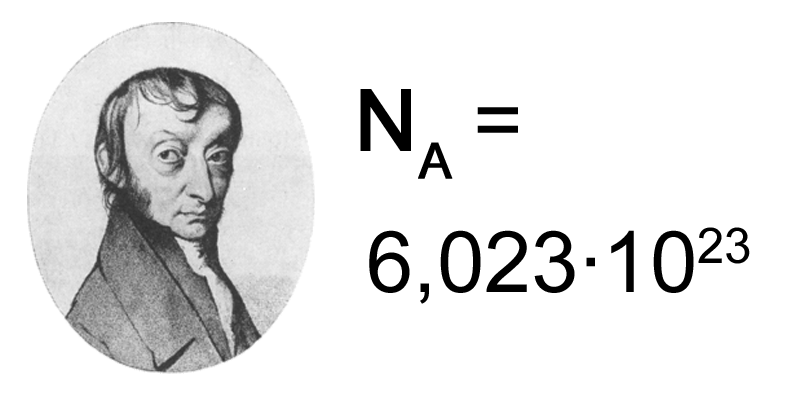 Note: You are expected to work on this packet during the allotted class practice time. Name of Chemist:__________________________________________________________________Period: ___________DUE _________________________*All Class Notes + Questions MUST be finished for HOMEWORK if not done in class.Using Chemical FormulasTable of ContentsMake sure Mr. Gutierrez stamps/signs this by the end of the period.  You CANNOT get the stamp/signature for a day later on. It is your responsibility to remind Mr. Gutierrez. You will NOT receive a stamp if you did not follow all classroom policies or actively work on the practice problems during the allotted class time. A stamp means you received all 10 points. No stamps means you’ve received zero points. If you completed some work, I may give you partial credit based on my discretion. If you are absent, write the date on the day you were absent and write the word “Absent.” DO NOT LOSE THIS SHEET!!! (If you lose this sheet, you will lose all of your participation points. NO EXCEPTIONS.)Teacher Comments:Packet PointsPacket Points/35Completed Class Notes/35Completed Classwork/5Writing Name on Every Page/25Handed Packet in on Time /Homework/Followed Classroom Policies/Classwork Participation/TOTAL POINTSTopicPagesTextbook PagesSupplementary Materials (Video or Notes) 1. Molar Mass3 - 8238 - 239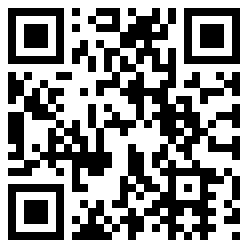 2. Percentage Composition9 - 14242 - 244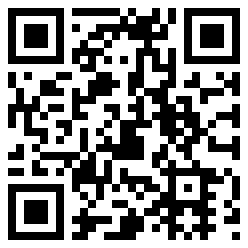 3. Mass-Mole Conversions15 - 20240 – 241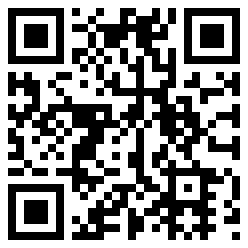 4. Avogadro’s Number21 - 30241 - 242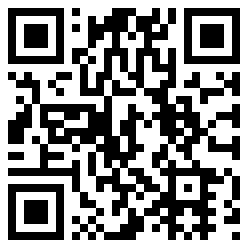 Date: _________________Objectives:  1) SWBAT calculate molar mass of a compound or element given the chemical formula.Class NotesMolar MassCalculating Molar MassEXAMPLE#1: H2SO4   sulfuric acidEXAMPLE#2: Mg(ClO3)2Practice SamplesYou may try Sample A with a partner if you still do not feel comfortable. Complete Samples B and C INDEPENDENTLY. SHOW ALL YOUR WORK.Once you are finished, have Mr. Gutierrez check your work before continuing to the next question.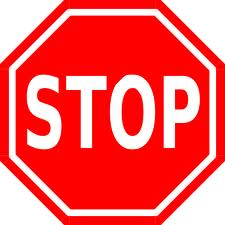 Date: _________________Objectives:  1) SWBAT calculate molar mass of a compound or element given the chemical formula.Class WORKClass Work (Independent Practice) Directions: Finish as many questions as you can during class. Refer to your notes and ask at least three classmates before asking me for help. If you do not finish these questions in class, you must finish them for homework. Part A. Directions: Calculate the molar mass of the following compounds. SHOW ALL YOUR WORK. You will not receive credit if you do not show your work.NaHCO3Na2CO3 CuSO4 Mg(OH)2 Ba(NO3)2Li2SO4 MgCl2 AgNO3 Al2(SO4)3Ca(OH)2 Part B.Directions: 1) Write the chemical formula of each of the following compounds. 2) Calculate the molar mass. SHOW ALL YOUR WORK. You will not receive credit if you do not show your work.sodium acetatepotassium permanganate3. magnesium bromate4. lithium nitrate5. calcium nitrite6. lithium perchlorate7. sodium phosphate8. potassium dichromate9. calcium carbonateDate: _________________Objective: SWBAT calculate percentage composition.Class NotesPercentage CompositionCalculating Percentage CompositionFormula:Example: HCNEXAMPLE#1: Calculate the percentage composition of Mg(ClO3)2.EXAMPLE#2: Calculate the percentage composition of H2SO4Practice SamplesYou may try Sample A with a partner if you still do not feel comfortable. Complete Samples B and C INDEPENDENTLY. SHOW ALL YOUR WORK.Once you are finished, have Mr. Gutierrez check your work before continuing to the next question.Date: _________________Objective: SWBAT calculate percentage composition.Class WORKClass Work (Independent Practice) Directions: Finish as many questions as you can during class. Refer to your notes and ask at least three classmates before asking me for help. If you do not finish these questions in class, you must finish them for homework. Calculate the PERCENTAGE COMPOSITION OF EACH COMPOUND.NaHCO3Na2CO3 CuSO4 Mg(OH)2 Ba(NO3)2Part B.Directions: 1) Write the chemical formula of each compound. 2) Calculate the percentage composition of each compound. Lithium fluoridePotassium dichromateSodium phosphateMagnesium phosphateNickel (II) chlorideCalcium nitrideDate: _________________Objective: SWBAT use molar mass to convert between grams and moles.Class NotesMass to Mole ConversionsConverting Mass to MolesExample#1:How many moles are there in 25 grams of CO2?EXAMPLE#2: How many grams are there in 3.5 moles of water?EXAMPLE#3: How many moles are there in 45 grams of HCO3?Practice SamplesYou may try Sample A with a partner if you still do not feel comfortable. Complete Samples B and C INDEPENDENTLY. SHOW ALL YOUR WORK.Once you are finished, have Mr. Gutierrez check your work before continuing to the next question.Date: _________________Objective: SWBAT use molar mass to convert between grams and moles.Class WORKClass Work (Independent Practice) Directions: Finish as many questions as you can during class. Refer to your notes and ask at least three classmates before asking me for help. If you do not finish these questions in class, you must finish them for homework. Convert. SHOW ALL YOUR WORK. You will not receive credit if you do not show your work.How many grams are there in 9 moles of NaHCO3 ?2. How many moles are there in 30 grams of Na2CO3 ?How many moles are there in 54.3 grams of CuSO4 ?What is the mass of 7.43 moles of Mg(OH)2 ?Calculate the number of moles in 200 grams of Ba(NO3)2How many grams are there in 6 moles of lithium fluoride? How many moles are there in 300 grams of sodium phosphide?How many moles are there in 235 grams of potassium chlorate?Convert 300 grams of magnesium phosphate to moles.How many grams are there in 4.28 moles of Nickel (II) chloride?What is the mass of 4 moles calcium nitride?Date: _________________Objectives: 1) SWBAT define Avogadro’s number. 2) SWBAT convert between moles and particles using Avogadro’s number.Class NotesAvogadro’s Number1 mole of a substance = Converting between Moles and ParticlesExample#1:How many molecules are there in 3.54 moles of CO2?EXAMPLE#2: How many moles are in 1.55 x 1023 molecules of potassium?EXAMPLE#3: How many moles are there in 4.5 x 1026 molecules of aluminum sulfate?Practice SamplesYou may try Sample A with a partner if you still do not feel comfortable. Complete Samples B and C INDEPENDENTLY. SHOW ALL YOUR WORK.Once you are finished, have Mr. Gutierrez check your work before continuing to the next question.Date: _________________Objectives: 1) SWBAT define Avogadro’s number. 2) SWBAT convert between moles and particles using Avogadro’s number.CLASS WORKClass Work (Independent Practice) Directions: Finish as many questions as you can during class. Refer to your notes and ask at least three classmates before asking me for help. If you do not finish these questions in class, you must finish them for homework. Convert. SHOW ALL YOUR WORK. You will not receive credit if you do not show your work.How many moles are there in 9.5 x 1020 molecules of NaHCO3 ?2. How many molecules are there in 3 moles of Na2CO3 ?3.How many particles are there in 5.3 moles of CuSO4 ?How many particles are there in 7.43 moles of Mg(OH)2 ?How many moles are there in 3.5 x 1020 particles of Ba(NO3)2How many moles are there in 1.5 x 1050 molecules of lithium fluoride? How many moles are there in 500 particles of an element?How many molecules are there in 50 moles of potassium chlorate?Convert 5.673 x 1012 molecules of oxygen to moles.Convert 9.35 x 103 particles to moles.How many particles are there in 5.68 moles of carbon?Date: _________________Objectives: 1) SWBAT convert between moles, mass, and molecules using molar mass and Avogadro’s Number.Class NotesConversion Between Mass, Moles, and ParticlesExample#1How many grams are there in 4.5 x 1023 molecules of KCl?Example#2How many molecules are there in 88 grams of carbon dioxide?Practice SamplesYou may try Sample A with a partner if you still do not feel comfortable. Complete Samples B and C INDEPENDENTLY. SHOW ALL YOUR WORK.Once you are finished, have Mr. Gutierrez check your work before continuing to the next question.Date: _________________Objectives: 1) SWBAT convert between moles, mass, and molecules using molar mass and Avogadro’s Number.CLASS WORKConversions – Moles, Mass, ParticlesClass Work (Independent Practice) Directions: Finish as many questions as you can during class. Refer to your notes and ask at least three classmates before asking me for help. If you do not finish these questions in class, you must finish them for homework. Convert. SHOW ALL YOUR WORK. You will not receive credit if you do not show your work.How many grams are there in 9.5 x 1020 molecules of NaHCO3 ?2. How many molecules are there in 40 grams of Na2CO3 ?3.How many grams are there in 5.3 x 1020 molecules of CuSO4 ?4.How many particles are there in 80 grams of Mg(OH)2 ?5.How many grams are there in 3.5 x 1020 particles of Ba(NO3)2What is the mass of 5 x 1050 molecules of lithium fluoride? What is the mass of 500 particles of Phosphorus?How many molecules are there in 5.3 x 104 grams of potassium chlorate?Convert 5.673 x 1012 molecules of oxygen to KILOGRAMS.Convert 9.35 x 103 molecules of water to grams.How many particles are there in 57.35 grams of carbon?Day of WeekFollowed All Classroom Policies (Respectful, on time, prepared, engaged…)Class work ParticipationHomeworkMonday/10/10/10Tuesday/10/10/10Wednesday/10/10/10Thursday/10/10/10Friday/10/10/10Classroom Policy Violation CodesP = PhoneC = CursingT = TalkingL = Late to classO.T. = Off TaskH.D. = Head DownN.iP = Did not bring iPadUnp = Unprepared (no pencil, no iPad, no emergency passes, no periodic table, etc.)